Тема: Правописание слов с проверяемыми безударными гласными .Задачи: а) познакомить с правилом написания слов с проверяемыми     безударными  гласными ;     б) развивать речь, внимание, память учащихся;    в) воспитывать интерес к русскому языку.Оборудование: презентация, ТСО, карточки, учебник «Русский язык».Ход урокаЭтап урокаСодержание I Орг. МоментII Минутка чистописания(работа в тетрадях)Сообщение темыIII Словарно-орфографическая работа.IV Закрепление изученного.Работа по карточкам.V Физ. минутка для глазVI Продолжение закрепления.VII Работа с учебникомVIII Итог урока.IX Домашнее задание.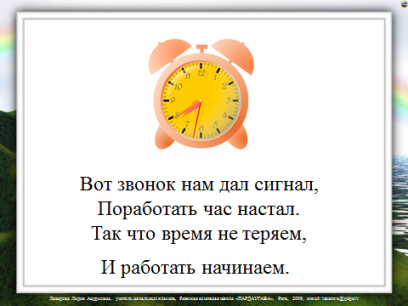 - Сегодня к нам на урок пришли гости, посмотреть чему вы научились за годы обучения в школе.- На протяжении всего урока мы будем встречаться со мультяшными героями и помогать им выполнять задания.А нашим помощником будет Лунтик. Он приготовил вам сюрприз о котором вы узнаете в конце урока.- Прочитайте буквы на слайде хором.а   о   и   я   е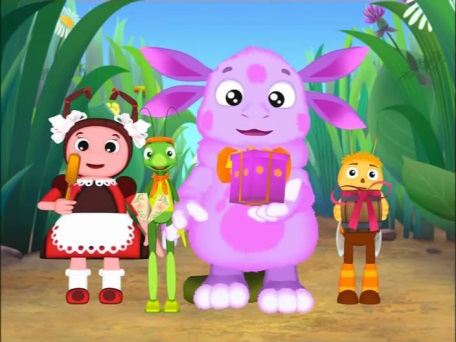 - Это заколдованные буквы или их называют «опасные».Эти буквы в безударной позиции всегда требуют проверки. 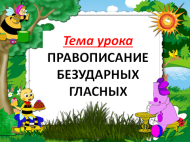 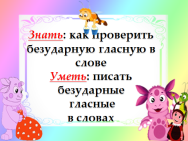 На минутке чистописания мы их пропишем в соединении.аоиияе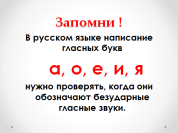 Двадцать шестое ноября.Классная работа.- Герой какого мультфильма просит у вас помощи? Прочитай те его просьбу. 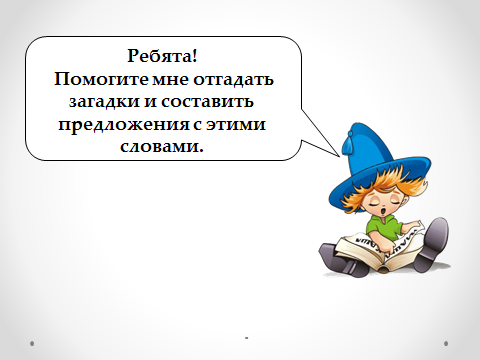 Смотрим первую загадку. Составляем предложение. Записываем в тетрадь. (1-загадка, 2-картинка, 3- проверка слова)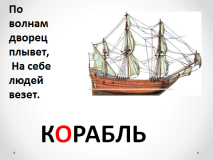 Смотрим вторую загадку. Составляем предложение. Записываем в тетрадь.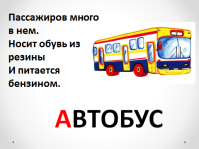 - какие бывают гласные? (ударные и безударные). Поставьте в словарных словах ударение. Подчеркните безударные. - Написание каких слов мы повторили? (словарных)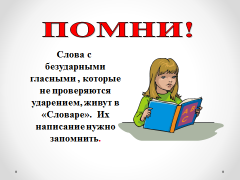 - Найдите у вас на парте карточки от Незнайки.Поставьте  ударение в словах простым карандашом.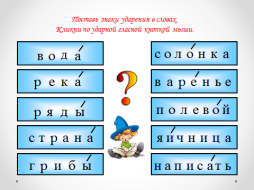 Проверка выполненной работы.- Как пишутся ударные гласные, вспомните правило.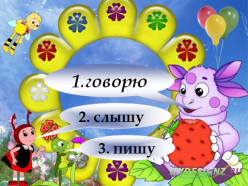 Вывешать на доску- Требуют ли проверки ударные гласные?- Как называются остальные гласные?- Какие безударные гласные надо проверять? (а, о, у, е, и)           - Снеговики нас научат проверять безударные гласные.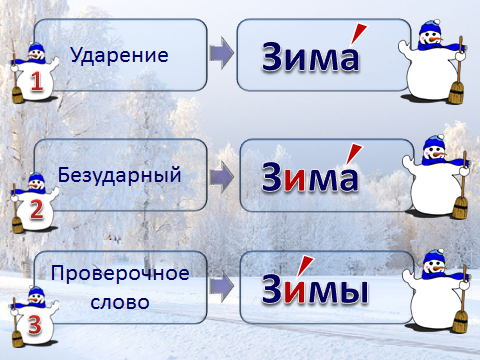 -Давайте выучим правило с Лунтиком.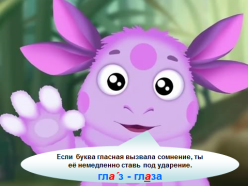 - Ребята, мы встретили гнома. Он просит помощи.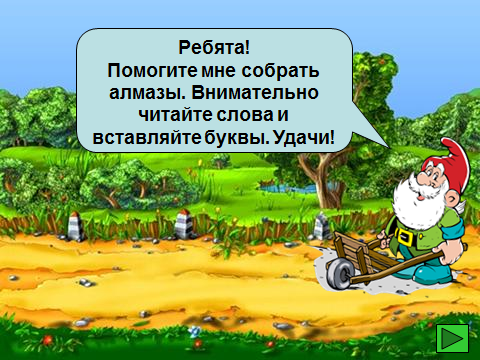 - У кого проверочное слово. (Дети подбирают проверочные слова и вывешивают на доску)-Над какой темой мы работаем на уроке?Как проверить безударную гласную в слове?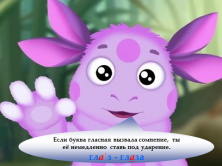 - Наши глаза устали, давайте дадим им отдохнуть!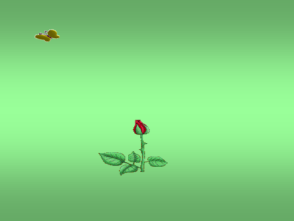 - Ребята, скажите, героям какого мультфильма мы поможем сейчас.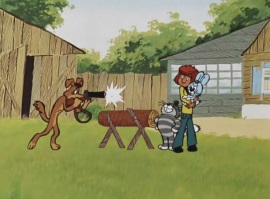 -Правильно. Мы будем помогать Шарику делать фотоснимки.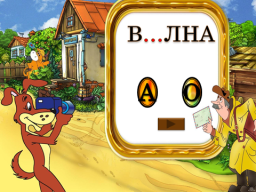 - Запишите пары слов в тетрадь. Подчеркните правило «Безударная гласная»-Над какой темой мы работаем на уроке?Как проверить безударную гласную в слове?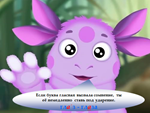 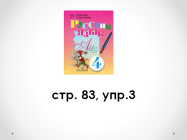 - первый ряд списывает первый столбик, второй ряд второй столбик.-Над какой темой мы работали  на уроке?Как проверить безударную гласную в слове?- А сейчас мультяшные герои наши гости посмотрят, чему вы научились на уроке и что знаете.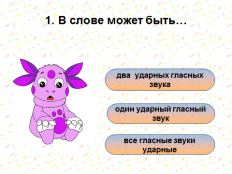 Стр. 84, правило, упр.5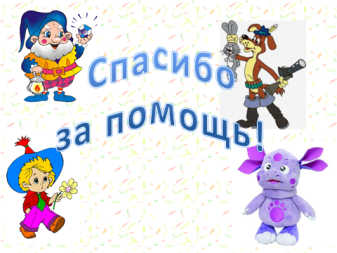 